Rejs na Zalew Wiślany 2023    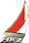 Mosiński Klub Żeglarski organizuje rejs na „Zalew Wiślany”. Obóz odbędzie się w terminie 21.07-28.07.20223r.Rejs rozpoczniemy w Tolkmicku, opływając porty na Zalewie Wiślanym oraz przepłyniecie Mierzei przekopem  z opcją dopłynięcia do Gdańska. Powrót do Tolkmick odcinkiem pętli żuławskiej.Przejazd do Elbląga odbędzie się pociągiem dalej do Tolkmicka autobusem. Powrót z obozu  autobusem do Elbląga, dalej pociągiem do Poznania .W czasie rejsu zwiedzimy wybrane miejsca Pojezierza Elbląskiego, będziemy mieli możliwość obcowania z naturą, ale przede wszystkim skupimy się na doskonaleniu umiejętności żeglarskich, współpracy w grupie oraz samodzielności.Będziemy pływać na jachtach typu Antila 27. To co wyróżnia ten jacht spośród innych to przede wszystkim bezpieczeństwo przy zachowaniu dużej przestronności, wygody oraz komfortu w kabinie, a także funkcjonalności pokładu oraz kokpitu.Kadra składa się z wykwalifikowanych sterników – wychowawców kolonijnych, posiadających wieloletnie doświadczenie pedagogiczne pracy z młodzieżą. Podczas rejsu dbają o bezpieczeństwo załogi, prowadzą szkolenia żeglarskie, nadzorują działania kulinarne oraz organizują rozrywkę. Liczba uczestników obozu ograniczona jest do 18 miejsc na jeden turnus!Całkowity koszt obozu wynosi 1700 zł.Pierwsza rata wynosi 800 zł i powinna zostać uregulowana w przeciągu 7 dni.Pozostałą wpłatę należy uiścić w nieprzekraczalnym terminie do 1. 07. 2023r.Numer naszego konta w banku GBS Mosina 77 9048 0007 0000 2958 2000 0001Zgłoszenia i pytania proszę kierować do Kierownika rejsu – Jacka Mądrawskiego drogą elektroniczną: e-mail j.madrawski67@gmail.com  tel. kontaktowy: 502-410-944			Ahoj!